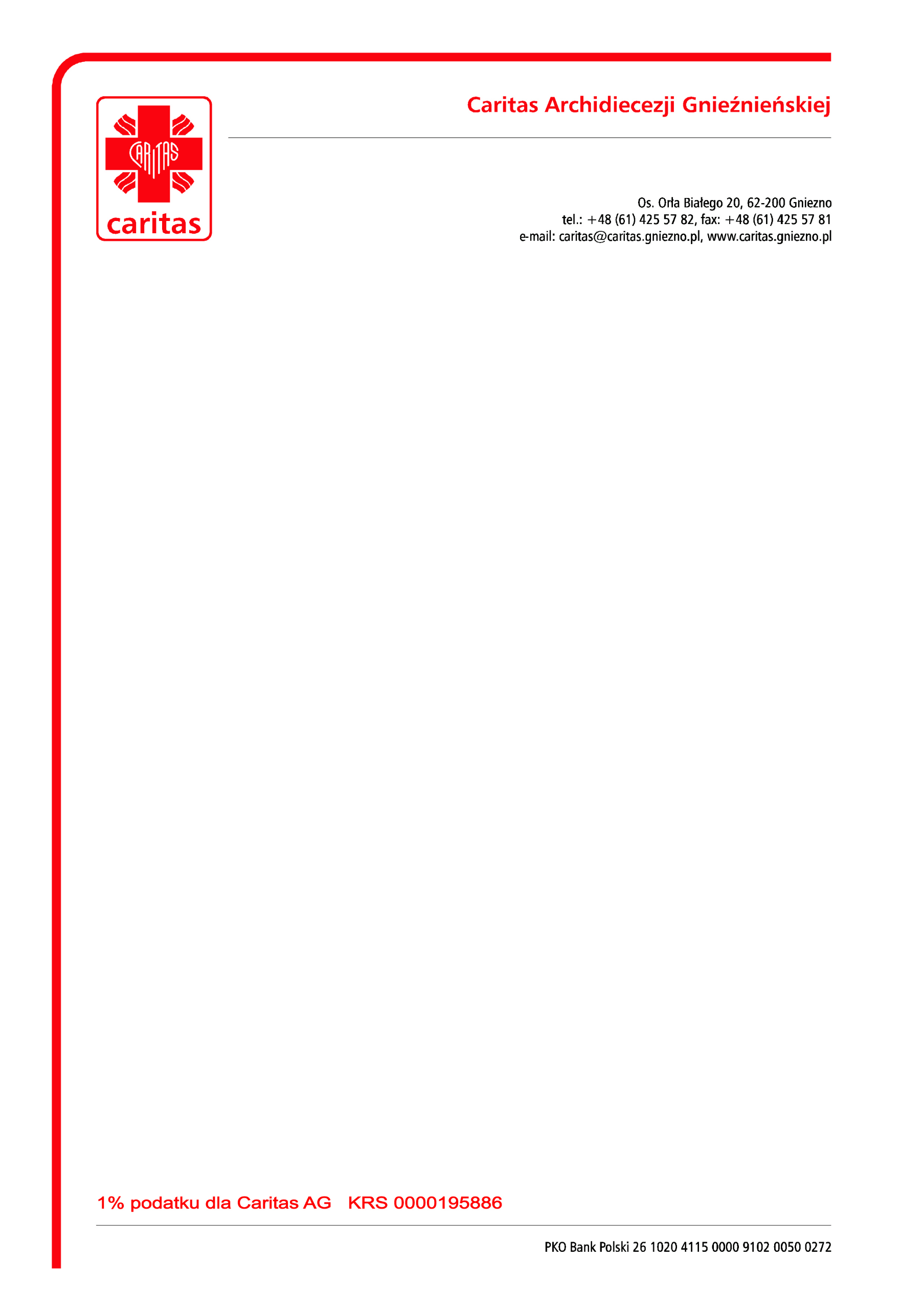 WNIOSEK 
O ZAŁOŻENIE SUBKONTA1. Dane kandydata Imię i nazwisko kandydata ___________________________________________________Data urodzenia___________________________ PESEL___________________________

2. Rodzice/Opiekunowie Imię i nazwisko Matki/Opiekuna ________________________________________________Dokument tożsamości: Seria: _______________ Numer _____________________________Imię i nazwisko Ojca/Opiekuna _________________________________________________ Dokument tożsamości: Seria: _______________ Numer _____________________________Adres do korespondencji: ……………………………………………………………. Ulica/wieś:…………………………………....…Nr domu:……….Nr lokalu ……… Kod pocztowy:…………………..Miejscowość:……………………………….……. Telefon...........................................................................................................................E-mail ............................................................................................................................
 3. Zwracam się prośbą o założenie subkonta w celu gromadzenia środków z przeznaczeniem na 
(proszę podąć cel, np. leczenie, rehabilitację, odbudowę domu) _______________________________________________________________________________________________________________________________________________________________________________________________________________4. Oświadczenie Oświadczam, że jestem Kandydatem/Rodzicem/Prawnym opiekunem Kandydata i wszystkie podane informacje są zgodne z prawdą. 

Wyrażam zgodę na przetwarzanie moich danych osobowych przez Caritas Archidiecezji Gnieźnieńskiej w celu realizacji działań związanych z założeniem subkonta i gromadzeniem środków (Rozporządzenie Parlamentu Europejskiego i Rady (UE) 2016/679 z dnia 27 kwietnia 2016 r. w sprawie ochrony osób fizycznych w związku z przetwarzaniem danych osobowych i w sprawie swobodnego przepływu takich danych oraz uchylenia dyrektywy 95/46/WE (Ogólne rozporządzenie o ochronie danych osobowych), Dz.Urz. UE L 119/1 z dnia 4 maja 2016 roku).      _____________________                       _______________________________________              (Miejsce i data)                                   Czytelny podpis Rodzica/Kandydata/Opiekuna5. Załączniki: Osoba ubiegająca się o utworzenie subkonta księgowego powinna złożyć do Caritas niżej wymienione dokumenty:1. Jeśli subkonto dotyczy osoby chorej/ z niepełnosprawnością: a) Kserokopia orzeczenia o niepełnosprawności lub opinia wydana przez lekarza o stanie zdrowia podopiecznego. b) Opis choroby wraz z wymienionymi potrzebami Podopiecznego (związanych z tą chorobą). 2. Jeśli subkonto dotyczy osoby poszkodowanej w wyniku pożaru lub potrzebującej pomocy przy remoncie: a) Zdjęcia dokumentujące zaistniałą sytuację. b) Raport straży pożarnej potwierdzający zaistniałą sytuację. c) Opis sytuacji, jak doszło do zdarzenia oraz jakie są potrzeby.  3. Zaświadczenie/oświadczenie od Proboszcza potwierdzające sytuację Wnioskodawcy. Uzupełnia ksiądz Proboszcz6. Decyzja Caritas Archidiecezji Gnieźnieńskiej Dyrektor Caritas Archidiecezji Gnieźnieńskiej z siedzibą w Gnieźnie, os. Orła Białego 20, ks. Krzysztof Stawski, wyraża/ nie wyraża zgodę/y na utworzenie subkonta.                                                              ________________________________________                                                                  Dyrektor Caritas Archidiecezji Gnieźnieńskiej